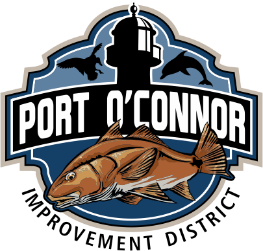 Port O’Connor Improvement DistrictP.O. Box 375Port O’Connor, Texas 77982MEETING NOTICE AND AGENDAThursday, August 17, 2023 1:00 p.m.                                                                      Regular Board MeetingPOSTING DATE: August 14, 2023NOTICE IS HEREBY GIVEN that the Board of Directors of the Port O’Connor Improvement District will hold a Regular Board Meeting on Thursday, August 17, 2023 at 1:00 p.m. at the District Office, 39 Denman Drive, Port O’Connor, Texas. The purpose of the meeting will be to discuss, consider and take necessary action on the following matters:   CALL TO ORDER	1.	Quorum Call	2.	Citizens Welcome	3.	Pledge of AllegianceB.  PUBLIC COMMENT WELCOMEC   ITEMS FOR CONSIDERATION AND TAKE APPROPRIATE ACTION IF NEEDED:  1.   Budget for fiscal year ending Sept 30, 2024 for the District and Defined Area 2.   GBRA Raw Water & Treated Water contracts3.   VEC Easement4    Reimburse from the Defined Area to District for funds expended5.   Investment Report6.   Amendment to District Information Form and Notice to Purchasers7.   Professional Service Agreements8.   24 Hour Work Policy9.   Status updates on Engineering Projects, including the wells, RO system, distribution, and discharge       lines and Vacuum stations10.  Proposed 2023 Tax Rate for POCID & Defined Area #111. Set public hearing date for proposed tax rate12. Authorize notice of public hearing regarding adoptions of tax rate13. Update on District’s Developed vs Developing Status14. Review, revise and adopt Resolution Establishing the Authorized Depository Institutions and Adopting List of Qualified Broker/Dealers with Whom the District May Engage in Investment Transactions15. Director fees of Office16. District Newsletter17. Authorize disbursement of bond proceeds for Series 2023 Unlimited Tax Bonds18. Tik Tok PolicyD.   CONSENT AGENDA: The following items are anticipated to require little or no individualized discussion due to their nature    being clerical, ministerial, mundane or routine.  In an effort to enhance the efficiency of POCID Board meetings, it is intended that these items will be acted upon by the POCID Board with a single motion because no public hearing or determination is necessary. However, a POCID Board Member or citizen may request separate deliberation for a specific item, in which event those items will be removed from the consent agenda prior to the POCID Board voting on the consent agenda as a collective, singular item. Prior to voting on the consent agenda, the POCID Board may add additional items that are listed elsewhere on the same agenda.     1.   APPROVAL OF MINUTES         July 20, 2023 - Board Meeting      2.   APPROVAL OF PAYABLES                  A.    Port O’Connor Improvement District – PayablesB.     Defined Area – PayablesC.     Capital Improvements Projects  E.   Goldman, Hunt & Notz, Donald GoldmanAccount BalancesCadence Investment Fund StatementActual vs Budget Monthly BreakdownActual vs Budget ComparisonAccountant’s Compilation ReportFinancial StatementsCost Comparisons  F.   Report from BGE, Matthew Froelich/Bill Kotlan	Consider & take appropriate action on:	       A. 2022 TWDB Projects	       B. Bond Issue No 3 Projects	       C. General Fund Maintenance Projects	       D.  Engineering matters, including preparation and approval of plans and specifications,                        advertisement for bids, bid review, contract award, pay estimates, and change orders,                        acceptance of projects, deeds, related environmental proposals, easements, encroachment                        agreements, right of entry agreements, conflicts waivers, and requests for service or utility                        commitments.   G.   Report of General Manager, Phillip Givens        	Consider & take appropriate action on:                  A. TCEQ Superior Public Water System RecognitionB. TCEQ Consolidation of POCID and LaSalle WCID 1-A            C. Lead/Copper Tule Changes            D.TCEQ EPP   H.   Report of District Manager, Oscar PenaConsider & take appropriate action on:                 A. District Status                 B. Work in Progress                 C. Water Production Report                  D. Water Quality                 E.  Wastewater Treatment                 F. Administrative   I****EXECUTIVE SESSION***	The Port O’Connor Improvement District may consider in Executive Session any of the identified               items posted on the agenda pursuant to the following exceptions:		Texas Government Code Ann. § 551.071:  Consultation with Attorney		Texas Government Code Ann. § 551.072:  Real Property		Texas Government Code Ann. § 551.074:  Personnel Matters      J.	ITEMS FROM BOARD MEMBERS (Note:  Board members may request specific factual           information, recitation of existing policy, or placement of items on the Agenda for discussion             at a later meeting.)      K.	ADJOURN	*** Any item on this agenda may be discussed in executive session if authorized by Texas law, regardless of whether that item is listed under “Executive Session” in this agenda, and regardless of any past or current practice of the District’s board.  Executive sessions described generally herein may include consideration of any item otherwise listed on the agenda plus any subject specified in the executive session notice.  Executive sessions may be held at 39 Denman Drive, Port O’Connor, Texas****CERTIFICATIONI, the undersigned authority, do hereby certify that the Notice of Meeting and Agenda for the Port O’Connor Improvement District Board of Directors Meeting was posted on the bulletin board at the Port O’Connor Improvement District Offices at 39 Denman Drive, Port O’Connor, Texas, a place convenient and readily accessible to the public at all times, on the following date and time:_____________________, 2023 at ___________ a.m. / p.m. and said Notice was posted on the District’s website and remained so posted continuously until meeting was convened.  Additionally, the Notice of Meeting and Agenda for the Port O’Connor Improvement District Board of Directors Meeting was posted at the Port O’Connor U.S. Post Office Building for convenience._________________________________________Port O’Connor Improvement District